Section 890.APPENDIX K   Illustrations for Subpart K Section 890.ILLUSTRATION T   Bathroom Group Back to Back (Referenced in Section 890.1500(g)(1) through (4)) 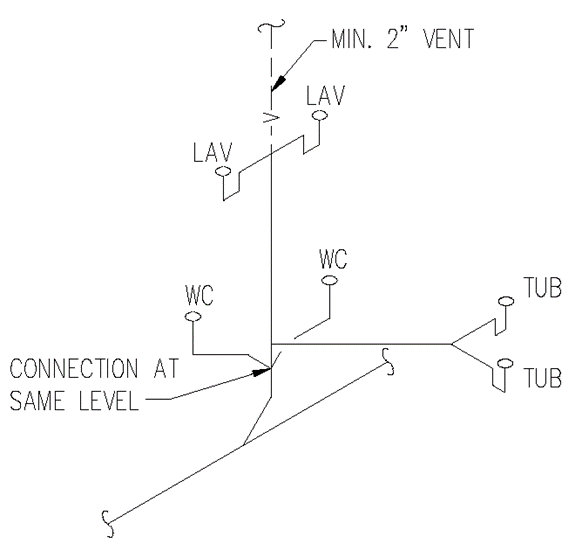 (Source:  Amended at 38 Ill. Reg. 9940, effective April 24, 2014)